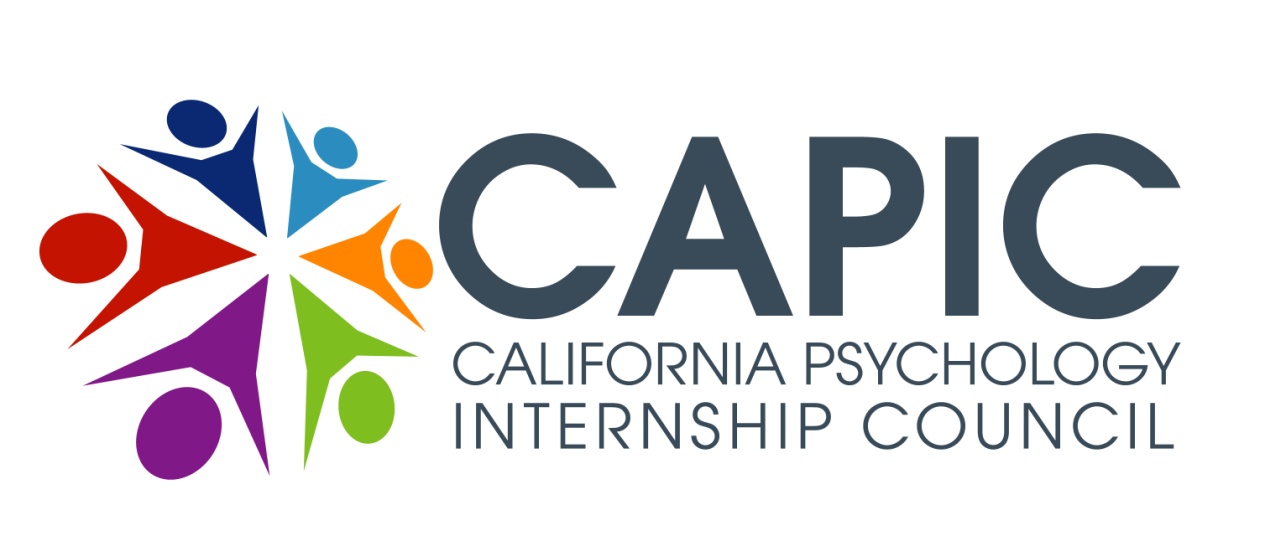 CAPIC100 Ellinwood Way, Suite N275hPleasant Hill, CA  94523 925-969-4550capicadmin@capic.netwww.capic.netDOCTORAL INTERNSHIP and POSTDOC Program/Agency Site Visit ReportAgency: _______________________________________________________	Visit Date: ____________________	Address: ________________________________________________________________________________________Visit Type (check one):			   	 New Site/Application	 Quality Assurance Review  CAPIC Program Type (check only one):   	 Doctoral Internship 	 Postdoc		 Both		Internship Type(s) (check all that apply):  	 HT-1 Year	 HT-2 Year	 Full-time			Site Visitor Name: _________________________   Email Address: ___________________    Phone #: ____________Year Agency became a CAPIC Member: ____________   (N/A if a new application)Director of Training/Primary Supervisor: _____________________________________    License #: 	_____________Secondary Supervisor: ____________________________________________________   License #: 	_____________Contact Person (if different): _______________________________________________Students Listed as Accepted to the Site - School/Program – Year/Level	   	Present_____________________________________________________________	Yes  No	_____________________________________________________________	Yes  No	_____________________________________________________________	Yes  No	_____________________________________________________________	Yes  No	_____________________________________________________________	Yes  No	_____________________________________________________________	Yes  No	Additional Students Present - School/Program – Year/Level____________________________________________________________________________________________________________________________________________________________________________________Agency Update: Note any significant changes in programs or training personnel.____________________________________________________________________________________________________________________________________________________________________________________________TRAINING PROGRAMCharacteristics of Training Program:  References are to the Doctoral Internship or Postdoctoral online Extended Agency Profile (EAP)Yes  No	I have reviewed the Extended Agency Profile (EAP) and determined that it is complete, Accurate, and in compliance with CAPIC criteria and best practices.Yes  No 	The mission, goals and objectives are consistent with what is written on the EAP.Yes  No 	(If applicable) Does the internship training differ from the practicum training program? If so, how: ____________________________________________________________________________________________________________________________________________________________________________________________________________Yes  No	The responsibilities and functions of the intern are consistent with the EAP.Yes  No	The clinical services are consistent with what is described on the EAP.Yes  No	Research possibilities exist for students and they are consistent with the EAP.Yes  No	The assessments training provided is consistent with what is described on the EAP.Yes  No	Training meets CAPIC supervision criteria and is consistent on the EAP.(10% of total time worked each week and includes two-hour minimum face-to-face supervision by a licensed psychologist for FT and one-hour minimum for HT).Yes  No	Training meets CAPIC didactic training criteria and is consistent with the EAP.(10% spent in didactic activities; cross-cultural training; training in range of assessments and interventions) Yes  No	The Multicultural Training provided, consistent with the EAP.Yes  No	Agency offers a stipend. $___________/___.   Yes  No	Formal performance evaluations occur at least 2x/year.Yes  No	Diversity in client population and staff.Yes  No	Supervisors observe (live/videotape) interns client session at least1x per year.Yes  No  N/A 	If this is a 2-year HT internship, is there a description on file to show that the 			training program is sequential and graded in complexity across the two years?If so, how: ____________________________________________________________________________________________________________________________________________________________________________________________________________Current Paperwork:Yes  No	All contracts are submitted to graduate programs of interns.Yes  No	All BOP SPE forms submitted to CA BOP.Yes  No	Up to date with all intern or postdoctoral evaluations.Site Experiences (please check all that apply):Assessment							Counseling					 		Educational						Educational			 		Psychological						Vocational				Vocational						Social					Neurological				Psychotherapy						      Specialized Techniques	Short-Term						Hypnotherapy				Intensive						Biofeedback				Moderate-Long Term				_________________			Individual					_________________			Family						_________________			Group					Couple						Evidence Based/Empirically SupportedOther training	Observation						Program Evaluation/Research			Consultation						Program Development/Admin		Behavior Therapy					Brief Treatment				Community Outreach/Education				Crisis Intervention			Therapeutic Community					Supervision of Paraprofessional 	Group Living/Day Care					Multicultural 				Outcome Measurement				_________________	Assessment of Training Program: Note strengths and weaknesses or concerns in supervision, case conferences, seminars and other program or training issues.  (Please attach a separate sheet if needed.)Strengths:  													Weaknesses:  													Additional comments: 												 In Compliance		 Remediation Needed    (Provide details in Additional Comments section)Remediation Deadline: 	__________________________